СодержаниеОписание локацииОбщая характеристика территории (описание муниципального образования, отраслевая структура экономики)Ключевые инвестиционные проекты, реализованные на территории муниципального образования за последние 5 лет Ключевые инвестиционные проекты, планируемые к реализации в ближайшие годы Характеристика трудовых ресурсов территории Стратегические направления развития муниципального образованияАнализ инвестиционной площадки Общая исходная информация об участке (местоположение участка, его окружение, кадастровый номер, площадь, стоимость, статус, категория/вид разрешенного использования, ограничения) Инфраструктура (оценка транспортной доступности, характеристика инженерной инфраструктуры по видам ресурсов) Территориальные особенности и ландшафт Климатические условия Перспективы развития территории в соответствии с документами территориального планирования Анализ сильных и слабых сторон участка Гипотезы по наиболее целесообразному использованию земельного участка Выявление перспективных ниш, динамика и перспективы роста рынков, уровень конкуренции по 3 вариантам использования земельного участка Анализ сильных и слабых сторон участка в разрезе предложенных вариантов Общие выводы и предложения по наиболее эффективному использованию инвестиционной площадки 1.1 Общая характеристика территории (описание муниципального образования, отраслевая структура экономики)Калининский район расположен в юго-западной части Краснодарского края, на расстоянии 50 км от краевого центра и граничит с Приморско-Ахтарским, Тимашевским, Динским, Красноармейским и Славянским районами.Районный центр - станица Калининская. В состав муниципального образования Калининский район входит  8 сельских поселений, объединяющих 27 населенных пунктов: Калининское сельское поселениеСтаровеличковское сельское поселениеГривенское сельское поселениеНовониколаевское сельское поселениеКуйбышевское сельское поселениеБойкопонурское сельское поселениеГришковское сельское поселениеДжумайловское сельское поселение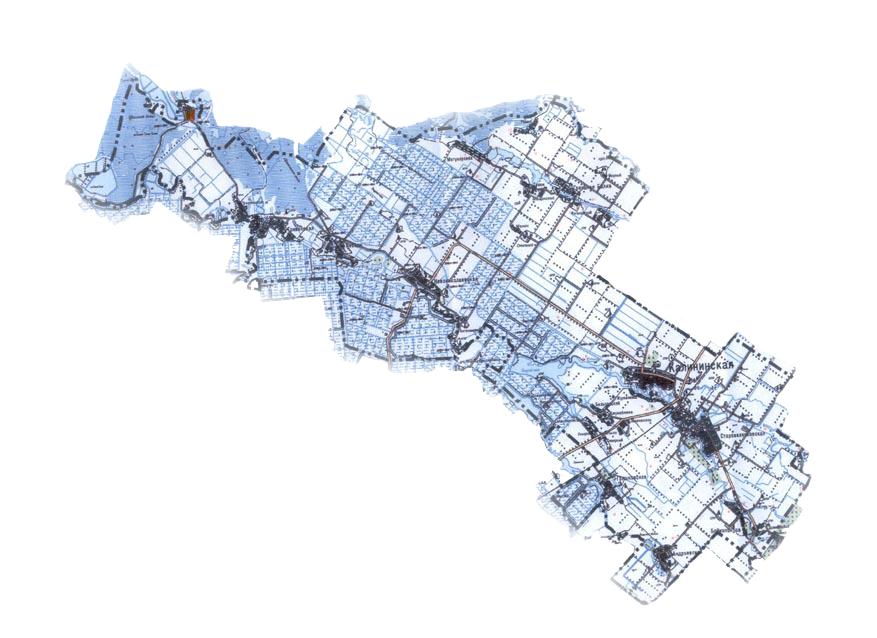 Численность постоянного населения, включая временно отсутствующих, составляет 51035 человек (по состоянию на 31.12.2017 года).Через территорию муниципального образования проходят автодороги «Тимашевск - Славянск-на-Кубани – Крымск», «Калининская – Новотитаровская». Район имеет разветвленную внутрирайонную сеть автодорог с твердым покрытием. Сельхозпредприятия муниципального образования обеспечены внутрихозяйственной сетью дорог с твердым покрытием или улучшенными грунтовыми дорогами. Через территорию района  проходит Северо-Кавказская железная дорога, имеется железнодорожная станция Величковка и сеть подъездных путей к ведущим промышленным, строительным и заготовительным организациям района. Расстояние до ближайшего аэропорта (г. Краснодар) 65 километров, морской порт города Новороссийска находится на расстоянии  140 километров.Географическое расположение района в сочетании с природными ресурсами создают условия для приоритетного развития  сельскохозяйственного производства, перерабатывающей и пищевой промышленности, рыбоводства, организации агротуризма.Территория  муниципального образования Калининский район составляет 149,954 тыс. га, общая протяженность границ – 300 км.  Основными ценными природными ресурсами муниципального образования являются высокоплодородные черноземы, которые занимают 65% площади района, луговые почвы, плавневые зоны,  водные ресурсы. Качество земли и благоприятные климатические условия позволяют получать высокие урожаи сельскохозяйственной продукции. Территория муниципального образования Калининский район находится в зоне умеренно-жаркого климата, преобладает теплая солнечная погода. Среднегодовое количество осадков 550-600 мм. Осадки выпадают преимущественно в виде дождей. Биоклиматический потенциал района благоприятен для ведения  орошаемого земледелия, что позволяет сельхозпроизводителям района успешно заниматься производством риса.Черноземные слои достигают толщины до 2 метров. Площадь сельскохозяйственных угодий 106,921 тыс. гектаров, площадь пашни 95,992 тыс. гектаров. Естественной основной рекой района является река Понура, длина реки -  90 км, берега пологие, глубина достигает 4-х метров. Территория района изрезана большим количеством искусственных каналов, рисовых чеков, дренажных коммуникаций.В районе имеются  запасы кирпичной глины, небольшие запасы песка и морской ракушки. Кроме того, выявлены запасы газа на  трех месторождениях. Муниципальное образование Калининский район  осуществляет реализацию  экономических интересов Краснодарского края в западной части  края.Калининский район – муниципальное образование Кубани, являющееся одним из лидеров региона по выращиванию зерновых и зернобобовых культур, риса, один из лидеров в крае по продуктивности животноводства, качественно использующий свой природно-ресурсный потенциал с точки зрения развития экономики в целом.Конкурентные преимущества:- природно-климатические условия, позволяющие успешно развиваться агропромышленному комплексу;- выгодное географическое положение, обусловленное приближенностью к столице региона и пролеганием через территорию района автодороги, ведущей на Крым и Северо-Кавказской железной дороги;- разветвленная внутрирайонная сеть дорог с твердым покрытием;- относительно высока предпринимательская активность. Ключевые проблемы:- низкий уровень использования природного потенциала для развития аграрного туризма;- банкротство и, как следствие, простаивание крупного перерабатывающего предприятия (ОАО «Сыркомбинат Калининский»;- наличие маятниковой миграции жителей района в региональный центр;- низкий уровень диверсификации экономики;- ограниченные объемы энергетических мощностей электроэнергии и газа для реализации крупных инвестиционных проектов;- значительное неравенство с точки зрения развития бизнеса, социальной среды и, в целом, уровня жизни двух крупнейших станиц района (Калининской и Старовеличковской) и остальных населенных пунктов. Рассмотрим структуру экономики МО Калининский район в разрезе основных отраслей.Основной отраслью экономики муниципального образования Калининский район является агропромышленный комплекс. В общем виде сильные и слабые стороны можно представить в виде таблицы. Топливно-энергетический комплекс (ТЭК)Электроснабжение района обеспечивает Калининский участок Тимашевских электрических сетей ОАО «Кубаньэнерго». Протяженность воздушных линий электропередач района 10 кВ -757 км. Воздушных линий 0,4 кВ – 858 км. Электроснабжение потребителей электроэнергии осуществляется от 51 трансформаторных подстанций  и распределительных пунктов 110/35/10 кВ, 35/10 кВ. Населенные пункты района обеспечены электроснабжением на 100 %.Общее состояние объектов электрохозяйства можно охарактеризовать как удовлетворительное.Комплекс отраслей промышленности (КОП)Данный комплекс не включает в себя направления промышленности, интегрированные в комплексы АПК, КСЖКХ и ТЭК. Крупных и средних предприятий промышленности на территории района нет. Данная отрасль в районе представлена исключительно субъектами малого предпринимательства, которые специализируются на:- производстве полиэтиленовой пленки;- производстве металлоконструкций;- производство оборудования  для пищевой промышленности: транспортеры, резки, дробилки, машины моечные, теплообменники;- производством чулочно-носочной продукции. Комплекс строительства и ЖКХ (КСЖКХ)В строительной отрасли, аналогично с КОП, в основном заняты субъекты малого бизнеса. Наблюдаются стабильные темпы жилищного строительства. Промышленное строительство на территории района возможно в рамках реализации инвестиционных проектов: строительство предприятия по производству оборудования для пищевой промышленности, строительства комплекса по подработке семян риса и др. На территории района производятся такие строительные материалы, как металлоконструкции различной сложности, плитка тротуарная. В сфере ЖКХ следует отметить следующее. Общая протяженность водопроводных сетей района составляет 519,6 км, Производительная мощность водозаборов 9348,4 тыс.куб.м/сут. Во всех населенных пунктах имеется водоснабжение.  51035 человек района обеспечены водоснабжением, что составляет 100%.  . Водоснабжение Калининского, Старовеличковского, Джумайловского, Бойкопонурского, Гривенского, Гришковского сельских поселений  осуществляет ООО «Водоканал», водоснабжение населения Новониколаевского и Куйбышевского сельских поселений осуществляют  с 2007 г. муниципальные унитарные предприятия ЖКХ.  Примерный объем подаваемой воды в сеть  составил 3,2 тыс. куб.м.Среднесуточный отпуск воды на одного жителя района составляет 247 литров. Протяженность канализационных сетей района составляет 33,2 км в т.ч. муниципальных 20,3 км. Имеется 5 канализационных насосных станций, очистные сооружения и канализационные коллекторы, производительная мощность очистных сооружений 2400 м.куб./сутки. Перспектива:2020-2030 гг. замена канализационной сети ст. Калининской,  ремонт канализационной сети ст. Гривенской Гривенского сельского поселения, реконструкция канализационных сетей ст.Старовеличковской.Протяженность тепловых сетей района, в том числе муниципальных составляет 14,1 км, ,в т.ч. 1,5 км нуждается в замене.Теплоснабжение объектов бюджетной сферы и жилого фонда осуществляет ООО «Тепловые сети».Комплекс социальных и инновационных услуг (КСИУ)Комплекс социальных и инновационных услуг Калининского района объединяет трудоемкие виды деятельности (образование и здравоохранение, информационные технологии, услуги связи, сферу государственных, деловых, социальных и персональных услуг), от которых зависит качество жизни населения. Образование и здравоохранение должны в будущем быть драйверами роста. Система образования района представлена 34 учреждениями, в том числе:16-тью дошкольными образовательными учреждениями14-тью общеобразовательными учреждениями (из них 1 – вечерняя школа)4- мя учреждениями дополнительного образования.По форме собственности – все муниципальные. Также на территории района находится государственное бюджетное специальное (коррекционное) образовательное учреждение для обучающихся, воспитанников с ограниченными возможностями здоровья  общеобразовательная школа-интернат VIII вида.	В 14 школах района обучается 5114 учащихся.  В школе-интернате – 169 учащихся. Дошкольные учреждения посещали 2778 ребенка. В учреждениях дополнительного образования занимаются 3995 воспитанников. В сфере профессионального образования на территории Калининского района на базе отделения МБОУ-СОШ №5 ст.Старовеличковской располагается филиал Государственного автономного профессионального образовательного учреждения Краснодарского края «Брюховецкий многопрофильный техникум». В ГАПОУ КК БМТ осуществляется обучение по профессиям: мастер отделочных строительных работ, повар, кондитер, управляющий сельской усадьбой.В целях обеспечения современного качества образования система образования Калининского района стремится к организации комплексного подхода в создании условий для осмысления нового понимания образовательных результатов, подходов к их оцениванию, проектированию, реализации основной образовательной программы, функционирования образовательного процесса на основе системно-деятельностного подхода. На базе школ функционируют 15 спортивных клубов, это 117 секций по волейболу, баскетболу, гандболу, футболу, настольному теннису, ОФП (общая физическая подготовка), пешеходному туризму. Количество детей, занимающихся в спортивных клубах района 2057 человек, а общее количество детей, занятых спортом в образовательных учреждениях составляет 3517. На базе общеобразовательных учреждениях находятся 9 футбольных полей 4 универсальные игровые площадки.Стратегическая ориентация образовательной политики района на обеспечение социальных эффектов предполагает повышенное внимание к развитию системы воспитания и дополнительного образования детей. Дополнительное образование детей расширяет воспитательные возможности школы. Система дополнительного образования детей учитывает инициативу, интересы и потребности каждого ребенка, обладает открытостью и доступностью.  В районе функционирует сеть учреждений дополнительного образования. В муниципальном образовании Калининский район деятельностью 4 учреждений дополнительного образования охвачено 3 955 воспитанников. В общеобразовательных учреждениях дополнительное образование предоставляется через организацию работы спортивных клубов и занятий хореографией. Медицинскую помощь населению Калининского района осуществляет ГБУЗ «ЦРБ МО Калининский район».Туристический комплекс (ТК)Отрасль туризма в муниципальном образовании Калининский район абсолютно неразвита. В муниципалитете нет современных рыболовных или охотничьих баз, неразвита сфера аграрного туризма. При этом, муниципалитет обладает определенным потенциалом для развития туризма. Так, Калининский район богат водными ресурсами. Уникальную экосистему представляют плавни муниципального образования Калининский район. Самые большие из лиманов это Большой Кирпильский, Ханский, Большой Кучериевский. Камышовая растительность лиманов является кормовой базой для различных видов дикой утки, гуся, дикого кабана, зайца, лис. Естественной основной рекой района является река Понура, длина реки -  90 км, берега пологие, глубина достигает 4-х метров. Территория района изрезана большим количеством искусственных каналов, рисовых чеков, дренажных коммуникаций.Географическое расположение района в сочетании с природными ресурсами создают условия для развития, рыбоводства, организации туризма, отдыха, охоты и рыбалки. Также имеется перспектива создания межмуниципальных туристических маршрутов совместно с другими муниципальными образованиями  Центральной экономической зоны.1.2. Ключевые инвестиционные проекты, реализованные на территории муниципального образования за последние 5 летЗа период с 2017 – 2021 годы на территории муниципального образования Калининский район реализованы следующие инвестиционные проекты.2017 год. Строительство 2-й очереди семенного завода ООО «РосАгроТрейд», общий объем инвестиций составил 150 млн. рублей, создано 60 рабочих мест; реконструкция свиноводческого комплекса ООО «Кубанский Бекон», общий объем инвестиций составил 1148,4 млн. рублей, создано 40 рабочих мест.2018 год. Строительство комплекса подготовки химических удобрений, ООО "Еврохим Трейдинг Рус", частично изменены параметры строительства объекта. Завершено строительство комплекса по нанесению ингибитора UTEC и строительство узла смешивания жидких удобрений. От расширения инфраструктуры КАС до 2000 тонн было решено отказаться. В связи, с чем общая стоимость данного проекта снизилась до 60 млн. рублей. Создано 4 новых рабочих места.Строительство завода по производству оборудования для предприятий пищевой промышленности. Инвестором проекта выступает ООО «МАПП» Строительство завода осуществляется в станице Старовеличковской, вдоль автодороги ст.Калининская- ст.Новотитаровская. Указанным проектом, с общим объемом инвестиционных вложений в размере 55 млн. рублей.  Реализация указанного проекта позволила создать 20 новых рабочих мест.Комплекс по подработке семян риса, мощностью 5000 тонн подработанных семян в год инвестор ООО «Зерновая компания «Новопетровская». В рамках проекта планируется строительство комплекса стоимостью 214 млн. руб. и создано 10 новых рабочих мест.	2019 годООО "Кубанский свиноводческий комплекс" – "Строительство свиноводческого комплекса". Производственной мощностью 6000 тонн мяса в год, 36-37 тыс. свинопоголовья в год. Объем инвестиций – 300 млн. рублей, создано 45 новых рабочих мест. В результате реализации проекта возведено 8 корпусов, животноводческого комплекса. (4 репродуктора, 4 корпуса откорма). В настоящее время содержится порядка 20000 свинопоголовья. 	2020 годРеконструкция имущественного комплекса предприятия по производству консервированной продукции ООО «Фруктис» для реализации обозначенного инвестиционного проекта. Первоначальный ориентировочный объем инвестиций составляем порядка 450 млн. руб. и созданием не менее 100 рабочих мест.ООО «РосАгроТрейд» «Расширение инфраструктуры семенного завода в станице Калининской». Проектом подразумевается увеличение объема перерабатываемых семян более чем 20 000 тонн вороха сельскохозяйственных культур.Стоимость проекта 60 млн. рублей, количество создаваемых рабочих мест по проекту – 10 единиц, срок реализации 2019-2020 годы. ООО «Кубанский комбикормовый завод» «Строительство мелиоративной системы на 3000 га».Проектом предусматривается  строительство мелиоративной системы на 3000 га, а также строительство насосной станции и напорного водовода. Стоимость проекта 440,32 млн. рублей, количество созданых рабочих мест по проекту – 30 единиц.2021 год. ООО «Земля Кубани» завершило реализацию двух инвестиционных проектов к которым были заключены соглашения. Осуществлялись капитальные затраты на строительство мелиоративной системы на земельных участках площадью 400 га и 845 га., общий объем инвестиций 284 млн. рублей.1.3. Ключевые инвестиционные проекты,планируемые к реализации в ближайшие годыПри этом хотим отметить, в истекшем периоде 2021 года на территории Калининского района в активной стадии реализации находится крупный инвестиционный проект по созданию предприятия по переработке плодов и овощей для производства пюре и соков. Завод ООО «Фруктис» создан на базе имущественного комплекса бывшего банкротного предприятия ООО «Балтимор Краснодар». Мощность нового предприятия по переработке яблок составляет 600 тонн в сутки, что соответствует 60 000 тонн за сезон на двух производственных линиях. Объем инвестиций с начала реализации инвестиционного проекта составляет более 800 млн. рублей. Также в ближайшие периоды на территории Калининского района планируются к реализации следующие инвестиционные проекты:- расширение производственных мощностей ООО «МАПП»;- строительство дополнительных линий по переработки семян ООО «РАТ» ;- строительство ряда АЗС и АГЗС;- и другие инвестиционные проекты.1.4 Характеристика трудовых ресурсов территорииНаселение Калининского района проживает в 27 населенных пунктах, объединенных в 8 сельских поселений.Численность постоянного населения муниципального образования Калининский район на конец 2020 года составила 51,515 тыс. чел., что выше уровня 2019 года на 0,2%. К 2024 году планируется достичь численность постоянного населения до 51,737 человек. Трудоспособное население района в 2020 году составило 28653 человека, что на 292 человек больше чем  в 2019 году.Численность занятых в экономике в 2020 году составляло 16,450 тыс. человек. Учащиеся в трудоспособном возрасте, обучающиеся с отрывом от производства 590 человек. Лица в трудоспособном возрасте не занятые трудовой деятельностью и учебой, безработные граждане – 9,200 тыс. человек. Среди занятого населения 7,150 тыс. человек трудятся в сельскохозяйственном производстве, 2,640 тыс. человек заняты в розничной и оптовой торговле, 740 человек в обрабатывающем производстве, 960 человек заняты по направлению государственного управления и обеспечение военной безопасности, социального обеспечения.В 2020 году численность работников в крупных и средних организациях составляла 6,127 тыс. человек.  Муниципальное образование Калининский район обладает более чем пятидесятитысячным многонациональным толерантным населением, отличается относительной стабильностью численности населении. С точки зрения конкурентоспособности  в рамках региона или, в целом, страны уровень развития человеческого капитала недостаточен (низкая производительность труда и инновационная эффективность, вовлеченность и востребованность интеллекта, средние жилищные условия, качество инфраструктуры здравоохранения). С точки зрения демографии стоит отметить естественную убыль населения, так как коэффициент смертности превышал коэффициент рождаемости. При этом, количественный состав населения практически неизменен и даже немного увеличивается. Это происходит за счет миграционного прироста – явления в целом характерного для Кубани. В муниципалитете наблюдается относительно низкий уровень безработицы, но при этом численность занятых в экономике в последние годы сократилась.  Такая ситуация объясняется наличием маятниковой миграции трудоспособного населения Калининского района в город Краснодар. Ключевыми проблемами рынка труда являются высокий уровень неформальной занятости, дисбаланс спроса и предложения на рынке труда, несоответствие качества образования запросам работодателей.Реализуются муниципальные программы "Развитие жилищно-коммунального хозяйства муниципального образования Калининский район на 2015-2022 годы"(основные мероприятия направлены на улучшение качества воды), "Обеспечение жильем молодых семей на 2016-2022 годы" (предоставление субсидий молодым семьям), "Обеспечение малоимущих граждан жилыми помещениями по договорам социального найма в муниципальном образовании Калининский район на 2018-2023 годы", "Социальная поддержка граждан муниципального образования Калининский район на 2021-2026 годы". Также муниципальное образование участвует в реализации национальных проектов "Жилье и городская среда" (мероприятия по благоустройству скверов и парков следующих поселений: Гривенское, Калининское, Старовеличковское, Бойкопонурского), "Экология" ( в рамках регионального проекта "Чистая вода" будет произведена реконструкция водозаборных сооружений в ст. Гривенской, х. Лебеди, х.Пригибский). В рамках национального проекта "Здравоохранение" открыты врачебные амбулатории в ст.Андреевской, с. Гришковском и два ФАПа в х. Пригибский, х.Джумайловка. 	В стратегии социально - экономического развития МО Калининский район трудовым ресурсам уделено большое внимание, человеческий капитал определен как один из основных направлений в развитии экономики муниципалитета.В настоящее время сложились следующие основные глобальные тенденции и факторы развития мировой экономики, в том числе, в рамках человеческого капитала:- Глобальный рост среднего класса (развитие молодых, миграция, женщины, позднее старение). - Человек развивается и созидает «всю жизнь» (самосовершенствование, образование, здоровье). - Выход человеческого капитала на 1 место среди долгосрочных факторов развития будущей экономики (по сравнению с природно-ресурсным, реальным и финансовым капиталом). - Ускорение темпов роста индивидуальных возможностей. Человек становится субъектом глобального мира, являясь саморазвивающимся, мобильным активом. - Рост числа компаний, функционирующих вокруг таланта конкретного человека. Развитие сферы управления талантами. - Рост производительности труда за счет увеличения его технической вооруженности и развития методов и технологий повышения эффективности. - Повышение качества образования, обусловленное изменением условий труда в связи с применением новых технологий и возможностями широкого использования в образовании информационно-коммуникационных технологий. - Размывание границ между частной жизнью людей и работой. - Снижение роли расстояния в качестве сдерживающего фактора сотрудничества. - Снижение младенческой смертности. - Рост числа людей с избыточным весом. - Постепенный перехват женщинами менеджерских функций во власти и бизнесе. - Глобальное старение населения (особенно в развитых и быстро развивающихся странах). Фактор «Замедление взросления нового поколения» (синдром «Питера Пена»). Создание условий для работы людей старших возрастов. - Возвращение части богатых и образованных граждан развивающихся стран на родину, что будет способствовать повышению конкурентоспособности развивающихся экономик. В муниципалитете наблюдается относительно низкий уровень безработицы, но при этом численность занятых в экономике в последние годы сократилась.  Такая ситуация объясняется наличием маятниковой миграции трудоспособного населения Калининского района в город Краснодар. Ключевыми проблемами рынка труда являются высокий уровень неформальной занятости, дисбаланс спроса и предложения на рынке труда, несоответствие качества образования запросам работодателей.Стратегические направления развития муниципального образования	В целях формирования стратегических направлений развития муниципалитета в муниципальном образовании Калининский район Решением Совета муниципального образования Калининский район  №290 от 28.06.2019 «Об утверждении Стратегии социально-экономического развития муниципального образования Калининский район до 2030 года» утверждена стратегия социально-экономического развития муниципального образования Калининский район до 2030 года.	Стратегия социально-экономического развития муниципального образования Калининский район до 2030 года (далее – стратегия) разработана на основе анализа сложившихся тенденций развития муниципального образования, показателей социально-экономического развития основных отраслей и отдельных ведущих предприятий, уровня инвестиционного потенциала муниципального образования Калининский район. В основе разработки стратегии также лежит SWOT-анализ, методический подход, направленный на оценку и повышение конкурентоспособности  муниципального образования Калининский район и его отраслей специализации, в том числе и за счет межмуниципальной кооперации в рамках развития Центральной экономической зоны Краснодарского края. Краткая характеристика Центральной экономической зоны.Центральная экономическая зона включает активно развивающиеся аграрно-промышленные районы вокруг города Краснодара, тяготеющие к региональному центру - Красноармейский, Калининский, Брюховецкий, Тимашевский, Кореновский, Выселковский, Усть-Лабинский. Зона насыщена транспортными коридорами и транспортно-пересадочными узлами. Рекреационный потенциал Приморско-Ахтарского и Славянского районов, имеющих выходы к Азовскому морю, позволяет диверсифицировать экономику Центральной зоны.Крымский и Абинский районы, расположенные на левобережье реки Кубань и обладающие одновременно свойствами Предгорной, Черноморской и Центральной зон в части хозяйственной деятельности и природных характеристик, выделены в подзону IIа.Города Крымск, Славянск-на-Кубани, Тимашевск, Кореновск, Усть-Лабинск, каждый с населением порядка 50 тыс. чел., являются ядрами первого и второго порядка – региональными транспортными узлами, формирующими внешний пояс Краснодарской агломерации. Располагаясь в полутора – двухчасовой транспортной доступности от регионального центра, данные узлы перераспределяют транспортные потоки, разгружая Краснодар от транзитного грузового и пассажирского транспорта. В свою очередь, сами ядра являются центрами притяжения для населенных пунктов в радиусе получасовой транспортной доступности.Малодоступный Приморско-Ахтарский район, богатый лиманами (Ахтарские, Бейсугский), обладает уникальными природными характеристиками – климатическими и гидрологическими. Водно-болотные угодья являются особо охраняемыми природными территориями регионального значения. Прибрежные территории Приморско-Ахтарского и Славянского районов являются потенциальной активной зоной развития для курортной и рекреационной функций.В соответствии с краевой Стратегией, главная стратегическая цель Центральной экономической зоны следующая:Центральная экономическая зона – территория высокой транспортной доступности и комфортной среды проживания с развитым агропромышленным комплексом с многоступенчатой переработкой сельскохозяйственной продукции в рамках межмуниципальной кооперации, образующая транспортно-логистическую и экономическую основу «Краснодарского пояса»; активно развивающаяся санаторно-курортная зона Приазовья. Главная стратегическая цель развития Калининского района соответствуют основной цели всей экономической зоны. Задачи, которые необходимо решать в Центральной экономической зоне и, соответственно в Калининском районе, в региональной Стратегии социально-экономического развития до 2030 года определены следующим образом:- Обеспечение устойчивого сельскохозяйственного землепользования на территории Центральной экономической зоны, обеспечивающего разнообразие продуктов агропромышленного комплекса:а)сохранение баланса урбанизированных (застраиваемых) территорий и земель сельскохозяйственного назначения, диверсификация продуктовой линейки, координация структуры хозяйственной деятельности,б)усиление позиций зоны через хозяйственные, технологические и рыночные взаимодействия путем кооперации в создании промышленных парков, торгово-логистических центров;- Достижение нового качества среды сельских поселений – драйверов развития Центральной экономической зоны, привлекательных для постоянного проживания населения:а)сохранение идентичности сельских населенных пунктов,б)развитие социальной и досуговой инфраструктуры, в)оптимизация системы расселения экономической зоны; - Обеспечение транспортной мобильности и безопасности населения в городах, расположенных зонах влияния транзитных транспортных коридоров:а) создание благоприятных условий для обучения и самореализации в узловых городах Центральной зоны для сокращения маятниковой миграции в региональный центр,б) создание многофункциональных пространств (коворкингов) с возможностью аренды малых площадей и кооперации малого бизнеса, в) интегрированное управление природными ресурсами Азовского побережья,г) развитие санаторно-курортного комплекса, привлечение туристов на приазовское побережье, д) сохранение биологического разнообразия и окружающей среды при интенсификации хозяйственной деятельности,е) обеспечение транспортной доступности к санаторно-курортным комплексам. Стратегическая цель инвестиционного развития района в соответствии с «Основными направлениями социально-экономического развития муниципального образования Калининский район до 2030 года» звучит следующим образом: создание на территории Калининского района конкурентоспособного и высокорентабельного агропромышленного комплекса, эффективно развивающегося за счет создания  замкнутых циклов по производству, переработке и реализации сельскохозяйственной продукции в виде качественных и экологически чистых продуктов питания. Инвестиционный портфель муниципального образования Калининский район на сегодняшний день выглядит следующим образом:Анализируя инвестиционный портфель района, можно сделать вывод, что он представлен именно теми сферами, которые необходимы сейчас экономике муниципалитета для ее роста (промышленность) и теми сферами, которые имеют потенциал для развития на изучаемой территории (пищевая промышленность, потребительская сфера). Отдельно необходимо остановиться на флагманских проектах.Проводя параллель со Стратегией развития Краснодарского края до 2030 года, следует обозначить то, что ключевым механизмом реализации региональной Стратегии являются 7 флагманских проектов, среди которых и флагманский проект «Кластер экологизированного АПК с глубокой умной переработкой». Калининский район имеет серьезный потенциал для того, чтобы сыграть важную роль в реализации данного флагманского проекта. Во-первых, имеется сырьевая база для развития переработки как в муниципалитете, в частности, так и в других районах Центральной экономической зоны, в общем. Во-вторых, на территории Калининского района имеется инвестиционная площадка общей площадью 14,5 га, на которой имеются лимиты мощностей электроэнергии и газа, производственные помещения, хранилища, некоторое производственное оборудование – то есть все то, что позволит создать сильный комплекс пищевой промышленности. Калининский район должен внести свою лепту в воплощение в жизнь флагманского проекта «Кластер экологизированного АПК с глубокой умной переработкой» за счет реализации проекта «Восстановление и развитие комплекса перерабатывающей промышленности на базе имущественных комплексов ЗАО «Сыркомбинат «Калининский» и ООО «Балтимор-Краснодар». Флагманский проект «Кластер экологизированного АПК с глубокой умной переработкой» направлен на развитие кооперации и интеграции между сельскохозяйственными товаропроизводителями и переработчиками, а также на обеспечение реализации приоритетных инвестиционных проектов в целях создания в Краснодарском крае конкурентоспособного диверсифицированного сельскохозяйственного производства, расширения не сырьевой составляющей экспорта и повышения доли продукции с высоким уровнем передела. В рамках флагманского проекта предполагается реализация приоритетных инвестиционных проектов, а также активное развитие основных приоритетных научно-технических направлений в области АПК, позволяющих в среднесрочной перспективе увеличить объемы и повысить эффективность производства сельскохозяйственной продукции, обеспечить устойчивое развитие комплекса, а в долгосрочной – обеспечить его инновационное развитие. В составе Кластера экологизированного АПК с глубокой умной переработкой предполагается выделение субкластеров, среди которых для Калининского района наиболее актуальными являются:- Субкластер «Экологизированное» сельское хозяйство» (интенсивное растениеводство, применение высоких технологий, хранение и заготовка, диверсификация посевных земель, безотходное интенсивное животноводство, селекция, семеноводство, племенное дело, собственные сорта и гибриды, чистые линии  высокопродуктивных пород животных)*;- Агропищевой субкластер – «Умная переработка» (производство современных продуктов питания)*.Кроме того, из представленных флагманских проектов в краевой стратегии для муниципального образования Калининский район имеют актуальность: субкластер сельского (аграрного туризма), субкластер химической промышленности (производство минеральных удобрений ООО «ЕвроХим Трейдинг Рус» в ст. Старовеличковской, производство оборудования для предприятий пищевой промышленности ООО «МАПП»).2. Анализ инвестиционной площадкиСуть инвестиционного предложения: Строительство объекта пищевой промышленности на земельном участке площадью 4,87 га в Калининском районе  Краснодарского края.Цель инвестиционного предложения: является создание промышленного коммерческого объекта в сфере пищевого производства для широкого спектра производимой продукции.Объект пищевой промышленности будет состоять из:Основного производственного сооружения;Крытых складских помещения для сырья и готовой продукции;Административного здания;Автостоянки.            Задачи проекта являются:Развитие в Калининском районе пищевого производства и переработки.Организация и содействие в переработке сельскохозяйственной продукции местного производства.Создание новых рабочих мест и появление нового субъекта налогообложения.2.1. Общая информация об участке2.2. Характеристика инфраструктуры2.3. Территориальные особенности и ландшафтКалининский район расположен в западной части Краснодарского края, на расстоянии 60 км от краевого центра и граничит с Приморско-Ахтарским, Тимашевским, Динским, Красноармейским и Славянским районами. Районный центр - станица Калининская. Общая земельная площадь района составляет 149,9 тыс. гектаров. Из них сельскохозяйственных угодий - 115,4 тыс. гектаров, площадь пашни - более 101 тыс. гектаров. Общая площадь орошаемой пашни составляет 34,5 тыс.га. Рассматриваемый земельный участок расположен в равнинной местности, с минимальным перепадом высот. Выгодное месторасположение данной инвестиционной площадки определено, в том числе наличием в непосредственной близости автодороги краевого значения ст.Калининская-ст.Новотитаровская. Расстояние до важной транспортной артерии Тимашевск-Славянск-на-Кубани-Крымск составляет 1,5 км, данная автодорога входит в общую транспортную систему северо западной части Краснодарского края. Так в том числе через рассматриваемый участок дороги пролегает кратчайший путь, соединяющий города Ростов-на-Дону и Новороссийск. В связи, с чем автодорога  Тимашевск-Славянск-на-Кубани-Крымск имеет круглогодичный максимальный транспортный трафик. 2.4. Климатические условия.Климат умерено континентальный. Зима наступает в последней декаде декабря. Начало лета приходится на 1-ю декаду мая.Экзогенные процессы отсутствуют, сейсмичность – 7 балов 2.5. Перспективы развития территории в соответствии с документами территориального планированияНаиболее развитыми отраслями являются сельское хозяйство и перерабатывающая промышленность. Эти направления деятельности являются приоритетными при определении перспективных точек роста  муниципального образования и определяют направленность стратегии инвестиционного развития муниципального образования Калининский район. Основными факторами развития этих отраслей явилось то, что  благодаря своим уникальным природно-климатическим условиям, богатым плодородным землям, в районе издавна производили сельскохозяйственную продукцию. Параллельно развиваются предприятия по переработке сельскохозяйственной продукции и предприятия по обслуживанию сельскохозяйственной отрасли. Таким образом необходимо отметить потенциальную востребованность рассматриваемого инвестиционного предложения в части переработки продукции сельскохозяйственного производства. Развитие сельскохозяйственной отрасли влечет параллельное развитие отраслей обеспечивающих деятельность сельскохозяйственного производства.Земельный участок под строительство объекта пищевой промышленности имеет следующие характеристики в соответствии с действующими документами территориального планирования:Наименование объекта недвижимости: Земельный участокАдрес объекта	недвижимости:	353793,	Краснодарский край,Калининский район, ст. Старовеличковская, (вдоль ул. Элеваторной);Землепользователь, землевладелец, арендатор;Категория земель: Земли населённых пунктов;Функциональная	зона:	проектируемая	производственная икоммунально-складская зона;Разрешенное использование земельного участка (назначение): П — 5. Зона предприятий, производств и объектов V класса опасности СЗЗ-50 м.Фактическое использование: П — 5. Зона предприятий, производств и объектов V класса опасности СЗЗ-50 м.Перечень построенных объектов недвижимости, их основная характеристика: участок свободен от застройки;Площадь земельного участка: 48700 кв.м.	*Наличие в границах участка объектов недвижимости, их основная характеристика: участок свободен от застройки;Обоснование места размещения объекта в соответствии с утвержденной градостроительной документацией (генеральный план, проект планировки, проект застройки, номер, дата документа об утверждении):-согласно генерального плана Старовеличковского сельского поселения, утвержденного решением Совета Старовеличковского сельского поселения Калининского района от 1 апреля 2011 года №86 (внесены изменения от 28 августа 2017 года №147) размещение объекта предусмотрено,-согласно правилам землепользования и застройки Старовеличковского сельского поселения, утвержденным решением Совета Старовеличковского сельского поселения Калининского района от 25 июля 2014 года № 280 (внесены изменения от 31 мая 2019 года № 285) размещение объекта предусмотрено;Необходимость разработки (корректировки) градостроительной документации на поселение, часть поселения, квартала: не требуется. Ограничения: земельный участок использовать по назначению. Необходимость сноса и переноса существующих строений: не требуется;Вывод:	Формирование земельного участка в КК 23:10:0602196,площадью 48700 кв.м., расположенного по адресу: Краснодарский край, Калининский район, ст. Старовеличковская (вдоль ул. Элеваторной) под объекты пищевой промышленности возможно, в соответствии с правилами землепользования и застройки с учетом предельных размеров земельного участка.2.6. Анализ сильных и слабых сторон участка.К сильным сторонам инвестиционной площадки под строительство объекта пищевой промышленности необходимо отнести:- выгодное местоположение (ст-ца Старовеличковская, ул.Элеваторная);- наличие в непосредственной близости возможных точек подключения к сетям электроснабжения, газоснабжения и водоснабжения;- достаточная площадь земельного участка 48700 м.кв.К слабым сторонам можно отнести факт отсутствия выделенного кадастрового участка.3. Гипотезы по наиболее целесообразному использованию земельного участка            Основной предполагаемой целью использования рассматриваемого земельного участка является  строительство объекта пищевой промышленности на земельном участке площадью 4,87 га в Калининском районе  Краснодарского края. При этом приоритетной гипотезой использования земельного участка в рамках данного инвестиционного предложения является переработка сельскохозяйственной продукции (заморозка, фасовка, переработка под сырье).3.1. Выявление перспективных ниш, динамика и перспективы роста рынков, уровень конкуренции по 3 вариантам использования земельного участка            Объект пищевой промышленности предполагается в широком спектре производимой продукции, в зависимости от интересов потенциального инвестора сфера производства пищевой продукции может включать себя:           - переработка сельскохозяйственной продукции (заморозка, фасовка, переработка под сырье);           - производство хлебобулочной продукции, макарон, лапши и других мучных полуфабрикатов;           - производство замороженных полуфабрикатов (пельмени, вареники, блинчики и др.)           Основными предпосылками развития сельского хозяйства в крае являются его агроклиматические ресурсы, разнообразие почвенного покрова, преимущественно равнинный характер территории, наличие трудовых ресурсов, возможности технического оснащения сельского хозяйства. Научная база, созданная за последние десятилетия, позволила поднять сельское хозяйство на достаточно высокий уровень. При этом высокие показатели сельскохозяйственного производства имеют не только крупные аграрные холдинги Краснодарского края, но и малые предприятия и крестьянско-фермерские хозяйства. Сознание на территории Калининского района объекта по переработки  товаров, сельскохозяйственной продукции и сырья, будет востребовано у широкого спектра категорий хозяйствующих субъектов, сельскохозяйственных товаропроизводителей.          Калининский район традиционно входит в 5 крупнейших муниципалитетов по валовому сбору овощей  в Краснодарском крае. Так за 2020 год валовый сбор овощей составил порядка 55 тысяч тонн, из них более 7,5 тысяч тонн собрано хозяйствами населения Калининского района и крестьянско-фермерскими хозяйствами.          По выращиванию картофеля Калининский район является лидером среди муниципалитетов Краснодарского края, только личными подсобными хозяйствами ежегодно собирается порядка 120 тысяч тонн товарного картофеля.           Также выгодное месторасположение объекта по переработке сельскохозяйственной продукции позволит принимать сырье у сельхозтоваропритводителей из близлежащих районов Краснодарского края.          Также в соответствии с градостроительной документацией на представляемом земельном участке возможно расположение других (дополнительных) объектов пищевой промышленности. Таких как:          - производство хлебобулочной продукции, макарон, лапши и других мучных полуфабрикатов;           - производство замороженных полуфабрикатов (пельмени, вареники, блинчики и др.)           Производство хлебобулочной продукции, макарон, лапши и других мучных полуфабрикатов.           Хлебопекарни — это предприятия, специализацией которых являются производство и реализация хлебобулочных изделий. Особенностью подобных заведений является предложение различных сортов хлеба, ориентированных на разных потребителей (хлеб с сыром, итальянский хлеб, хлеб со злаками ит.д.).           У этой гипотезы использования рассматриваемого земельного участка есть потенциал для развития несмотря на конкуренцию: успех будет зависеть от  маркетинговой политики, удачного месторасположения хлебопекапекарни, разнообразния ассортимента.            Данная гипотеза  имеет широкую возможность к расширению. Спецификой бизнеса является то, что сырье и предлагаемые продукты являются скоропортящимися, а залежавшийся товар уже не востребован и списывается. Поэтому необходимо постоянно обеспечивать бесперебойный поток клиентов и трафик, во избежание  дополнительных убытков в связи с порчей продукции.            Целевая аудитория хлебопекарни — люди в возрасте 21-55 лет. Выпускаемая продукция будет относиться к различным ценовым категориям, как не дорогих так и премиум класса, в связи с чем среденестатическим потребителем будут являться продовольственные торговые точки Калининского района, а также  сетевые продуктовые магазины.            Так как сырье для производства хлебобулочных изделий имеет недолгий срок годности, необходима организация  грамотного закупочного процесса. Главное сырье — это мука высшего или первого сорта. Потенциальными поставщиками являются: мукомольные заводы, оптовые торговые предприятия работающие с необходимыми объемами продукции. Кроме этого, поставляющих номенклатуру других ингридиентов: дрожжей, сахара и соли, растительного масла, ванилина, разрыхлителей и т.д. Определение объемов закупки продукции, определяется в соответствии с ГОСТом на хлебобулочные изделия; рецептами хлеба и собственных уникальных разработок рецептов хлеба.         Макаронные изделия в рассматриваемой гипотезе данного инвестиционного предложения распределены на несколько классов.1. По сортам пшеницы (группы).А: твердая пшеница высшего, 1-го и 2-го сортов.Б: мягкая пшеница высшего и 1-го сортов.В: пшеничная хлебопекарная мука 1-го и 2-го сортов. Считается мягкой.2. По форме и размеру.Длинные (спагетти, фузилли).Короткие (лапша, бантики, рожки, трубчатые макароны).Для супов (вермишель, звездочки).Для запекания.Фигурные.Очень популярны макароны твердых сортов. В отличие от мягкосортовых они не развариваются в кипящей воде, подходят для диетического питания.            Сегментация рынка макаронных изделий.           4 категории макаронной продукции, представленной на российском рынке:Нижняя. К ней относятся продукты группы В эконом-класса. Изделия производят из муки первого и второго сортов. Эти товары заполняют до 30% рынка.Средняя. Макароны изготавливают из мягкой пшеницы группы Б (стекловидное зерно). Продают в упаковках весом от 0,4 до 1 кг. Доля этих продуктов — порядка 20% рынка.Средняя-плюс. Используют твердые сорта группы А. Это продукты высокого качества и разумной цены, они занимают крупную долю российского рынка – более 35%.Премиум. Высококачественные макароны из высших сортов пшеницы группы А. Эту долю занимают по большей части зарубежные компании, хотя есть и российские изготовители. Доля на рынке РФ – не более 15%.           По оценкам за 2020 год, россияне съедают за 12 месяцев до 9 кг макарон и пасты. Потребители питаются в основном отечественным продуктом – более 96% всех товаров на рынке сделано в РФ.Из года в год объем потребления макаронных изделий в стране растет. В 2020 году рост составил 9,4% к 2019-му, в фактическом объеме достиг почти 1270 тыс. т. На экспорт отправляется немного (около 2%). Большая часть потребляется внутренним покупателем. Наибольшие доли в региональной структуре потребления занимают Центральный и Приволжский федеральные округа.            По прогнозам, до 2025 года рынок макаронных изделий продолжит расти, как минимум, на 2% ежегодно. Ожидается, что российская экономика преодолеет кризис, что также оживит потребительский спрос.Производство макарон ведется по стандартной технологической схеме.Мука просеивается и прогревается. Замешивается тесто, на этом же этапе в массу добавляют остальные ингредиенты.Тестовая масса уплотняется при помощи шнекового пресса и обдувается (подсушивается) вентилятором.Тесто нарезается на формы, которые раскладываются на противень.Макаронные изделия обрабатываются в сушильном шкафу, уровень влажности снижается до 20%. После товар дополнительно подсушивается в картонных упаковках до 13%.Готовый продукт принимается технологом, после макароны отправляют на фасовку в упаковочный автомат.         Производство замороженных полуфабрикатов (пельмени, вареники, блинчики и др.).        Основное целевое определение данной гипотезы – открытие цеха по производству замороженных полуфабрикатов: пельменей и вареников. Предприятие будет привносить на рынок более качественную продукцию, производимую из натуральных продуктов, без добавок.        Основной продукцией будут являться пельмени, вареники и блинчики. Планируется производство замороженных полуфабрикатов в упаковках: пельмени с говядиной и свининой – 0,5кг, 0,7кг, 1,0кг, пельмени с говядиной – 0,5кг, 0,7кг, 1,0кг; вареники с картофелем – 0,5кг, 0,7кг, вареники с капустой – 0,5кг, 0,7кг.        Данная продукция широко представлена на рынке различными производителями и торговыми марками, однако она относиться к продуктам питания, т.е. является часто потребляемой. Реализовывать продукцию планируется через торговую сеть Калининского района и Краснодарского края.         Пельмени и вареники будут производиться только из натуральных продуктов, без соевых и прочих добавок. Сырье, необходимое для производства, будет приобретаться у поставщиков которыми являются фермерские хозяйства и специализированные организации. Остальные дополнительные компоненты для производства будут закупаться централизованно на оптовых рынках Краснодарского края и у производителей.          Целевым сегментом потребителей пельменей, вареников и других продуктов полуфабрикатов являются как правило одинокие люди, студенты, семейные пары, пенсионеры. Целевой рынок очень велик, однако большая часть рынка уже занята. Для расширения географии продаж планируется реализовывать продукцию по профильным торговым организациям Краснодарского края.          Продукция цеха полуфабрикатов не будет является уникальной, так как на рынке представлены множество фирм и торговых марок. Незнание марки покупателем, отсутствие узнаваемости, отсутствие имиджа являются слабыми сторонами данного бизнеса. Тем не менее, в этом заключен также и потенциал – привлечение покупателей за счет массированной рекламы. Для достижения этой цели планируются следующие рекламные мероприятия:- Производство рекламного аудиоролика для проката на радио - Реклама в газетах;- Рекламам продукции с социальных сетях в Интернет пространстве.         На рынке полуфабрикатов существует множество производителей. Известно, что при производстве пельменей в состав фарша иногда добавляются соевые наполнители для того, чтобы уменьшить затраты на сырье. Цех полуфабрикатов будет производить пельмени и вареники только самого высокого качества, из натуральных продуктов. Также много нареканий потребителей вызывает упаковка полуфабрикатов – краска пачкает руки, полиэтиленовые пакеты рвутся, упаковка невзрачная. Продукция цеха будет упакована в специальную пищевую пленку повышенной прочности, дизайн упаковки будет разработан профессиональным дизайнером.         Основными факторами производства являются: сырье и материалы, заработная плата, коммунальные услуги, расходы по транспортировке. Таким образом, сырье и материалы составляют 50% от себестоимости продукции.         Значительным риском для предприятия будет резкое увеличение стоимости сырья и материалов. Тем не менее, себестоимость единицы продукции (среднее число для вареников и пельменей) составят в первый год 70% от цены реализации, и 60% в соответственно второй, третий, четвертый и пятый годы. Следовательно, разница между себестоимостью и расчетной ценой позволяет, даже при увеличении стоимости одного из факторов производства, не увеличивать расчетную цену за продукцию, что придает устойчивость бизнесу.         Большая конкуренция ведет к маркетинговым рискам – до настоящего времени известные торговые марки не реагировали на появление новых производителей. Дальнейшее усиление конкуренции может подтолкнуть ведущих производителей усилить рекламную кампанию.          Цех полуфабрикатов будет являться вновь созданным предприятием, форма собственности – юридическое лицо.          Технологический процесс состоит из следующих этапов: 1. Приготовление теста – 80 мин 2. Приготовление фарша/начинки – 2 часа 3. Раскатка теста – в течение дня 4. Выбивание лепешек – в течение дня 5. Лепка (ручная) – в течение дня 6. Замораживание – 2-3 часа 7. Фасовка готовых изделий – 100 кг – 1,5 часа.          Так как сферой деятельности данного цеха является производство продуктов питания, особую роль играет соблюдение санитарно-гигиенических требований к производству и хранению продукции.Требуемое оборудование: 1. Холодильная камера-ларец, поддоны, стеллажи с полками (для заморозки и хранения продукции) 2. Тестомес 3. Тестораскаточная машина 4. Мясорубка 5. Фаршемешалка 6. Электрическая сковорода (обжаривание компонентов начинки для вареников) 7. Распайщик (фасовочная машина) 8. Газовая плита Данное инвестиционное предложение по любой из рассматриваемой гипотезы несет расходы на рекламу, учитывая слабую осведомленность потребителя о наличии потенциального места хранения и перевала производимой либо реализуемой продукции.На этапе реализации предложения планируется информирование посредством размещения рекламы в СМИ на тему появления  нового объекта пищевой промышленности в Калининском районе Краснодарского края.Наиболее эффективными рекламными мероприятиями будут являться:•	реклама предприятия на радио - относительно большой охват аудитории с наименьшими затратами. Особенно эффективна радиореклама в утренние часы  (с 7 до 8 часов утра);•	установка наружной рекламы (щитов) на автодорогах Краснодарского края;•	печатная реклама (визитки, информационные листовки).3.2. Анализ сильных и слабых сторон участка в разрезе предложенных вариантов         Настоящее инвестиционное предложение подвержено рискам, как на стадии разработки, так и на стадии непосредственной его реализации. Политические и другие форс-мажорные риски в настоящей маркетинговом обосновании не рассматриваются. В данном разделе проведен качественный анализ рисков проекта, не поддающихся формальному анализу:Технологические риски (готовность технологии к использованию, исправность оборудования, в том числе холодильного, наличие запасных частей, дополнительной оснастки и приспособлений, оснащенность инструментом, наличие квалифицированных кадров, участие в монтаже) оцениваются как низкие, так как будет использоваться современное оборудование, не требующее особых навыков работы. Персонал будет имеет соответствующее образование и необходимый опыт работы.Организационный и  управленческий риски (наличие и гарантия выполнения плана-графика проекта, ответственность участников за невыполнение плана-графика, наличие квалифицированного управленческого персонала и другое) оцениваются как низкие, так как проект будет обеспечен квалифицированным кадровым составом, имеющим опыт в организации подобных проектов. При реализации данного предложения и перехода его в стадию проекта, будет составлен план-график работ по управлению проектом с закреплением ответственных лиц.Риск материально - технического обеспечения (оценка возможности перехода на альтернативное сырье, уровень организации входного контроля качества сырья). Риск отсутствует ввиду специфики деятельности объекта инвестирования.Экономический риск (устойчивость экономического положения претендента к изменениям макроэкономического положения в стране, оценка последствий повышения тарифов и цен на стратегические ресурсы, возможность снижения платежеспособного спроса на продукцию в Краснодарском крае и в целом по стране, наличии альтернативных рынков сбыта, последствия ухудшения налогового климата). Проанализировав отраслевую информацию, можно сделать вывод о том, что положение в отрасли будет иметь положительную динамику. Анализ экономической эффективности проекта показал, что он имеет запас прочности и при ухудшении налогового климата (увеличение налоговых платежей) проект в целом будет иметь положительные результаты деятельности. В связи с этим риск низкий.Экологический риск (возможные штрафные санкции и их влияние на экономическое положение претендента) низкий.          Из этого следует, что объективно существуют факторы коммерческого риска предмета настоящего маркетингового обоснования, но существуют также и пути их нейтрализации. Основными путями является компенсационное регулирование цен на дополнительные услуги. 	             На этапе формирования настоящего маркетингового обоснования был проведен краткий SWOT-анализ концепции инвестиционного предложения с привязкой к точному месту и условиям реализации.          Таким образом, можно сделать вывод, что для эффективной реализации инициируемого инвестиционного предложения существует низкий процент рисков.4. Общие выводы и предложения по наиболее эффективному использованию инвестиционной площадки       На основании выше изложенного можно сделать вывод, что проектируемое предприятие должно занять свою нишу в части обеспеченности сырьем, товаром, участниками рынка. Наивысшими рисками являются случаи дефицита конечных потребителей продукции, данные риски возможны лишь в первый временной период деятельности предприятия, однако и они оцениваются как умеренные. В последующие годы функционирования востребованность как переработки  продукции - со стороны сельхозтоваропроизводителей, так и потребителей продовольственной продукции должна быть несколько выше уровня полной загруженности производственных мощностей рассматриваемого объекта пищевой промышленности. Реализация данного инвестиционного предложения позволит на территории Калининского района, а также соседних районов:Удовлетворить спрос на качественные  пищевые продукты; Обеспечение реализации сельскохозяйственной продукции КФХ и предприятий района и Краснодарского края;Простимулировать развитие сельскохозяйственной отрасли района и края в целом; Создание конкурентоспособного предприятия, обеспечивающего гарантированный возврат инвестиционных издержек по реализации проекта; Улучшить инфраструктуру района;Обеспечить организацию порядка 40 рабочих мест;Обеспечить поступление налоговых платежей в бюджеты всех уровней.Сильные стороны- благоприятные почвенные условия;- биоклиматический потенциал района благоприятен для ведения  орошаемого земледелия; -стабильность получения гарантированно высоких урожаев за счет преобладающей доли в производстве растениеводческой продукции сельскохозяйственных организаций;-наличие квалифицированных кадров в сельскохозяйственных организациях;- развитость транспортной инфраструктуры;- оказание государственной поддержки, в том числе через реализуемые в районе краевые целевые программы; - наличие разработанных научно обоснованных ресурсосберегающих технологий в земледелии;- возможность обеспечения животных необходимой кормовой базой.Слабые стороны - рост цен на энергоносители, усиление диспаритета цен на продукцию промышленности и сельского хозяйства;- недостаточный технологический уровень большинства производств малого бизнеса (КФХ и ИП); - недостаток в малом бизнесе квалифицированных   кадров, способных воспроизводить и осваивать новые технологии;- изношенность основных фондов и низкая конкурентоспособность производимой продукции;-высокие затраты на содержание животных; - низкие закупочные цены на животноводческую продукцию.  Возможности - внедрение современных технологий обработки почвы, позволяющих увеличить урожайность сельскохозяйственных культур;- внедрение достижений  отечественной селекции  в сельскохозяйственное производство;- использование сортов с ранними сроками вегетации для получения гарантированно высоких урожаев; - внедрение системы комплексного применения минеральных и органических удобрений, регуляторов роста и биопрепаратов на преобладающей части посевов;- увеличение площади  орошаемых земель; - обеспечение благоприятного фитосанитарного состояния сельскохозяйственных земель;-  сохранение почвенного плодородия на основе проведения комплекса агромелиоративных мероприятий; - контроль состояния сельскохозяйственных угодий и методов ведения аграрного производства на основе мониторинга; Угрозы - неблагоприятные природно- климатические факторы (возвратные весенние заморозки, град в весенний и ранний летний период,  засуха); - дефицит финансовых ресурсов особенно для малого бизнеса;- резкие изменения цен на рынках сырья;   - потеря почвенного плодородия в силу получения высоких урожаев,  вынос из почвы микроэлементов превышает их внесение.  - возможность возникновения АЧС, и других инфекционных заболеваний животных;               - нестабильность закупочных цен на животноводческую продукцию.Наименование проектаОтраслевая принадлежностьПотребность в инвестициях, млн. руб.Площадь декларированная, кв.м.Реконструкция сыркомбината и производство молочной продукции  на базе имущественного комплекса ЗАО "Сыркомбинат Калининский"Пищевая промышленность760.468429.00Строительство предприятия по выращиванию индеек.Сельское хозяйство224.0099034.00Наименование площадкиОтраслевая принадлежностьПлощадь декларированная, кв.м.Категория земельСтроительство рынка оптовой торговли сельхозпродукцииПотребительская сфера24000.00Земли населенных пунктовСтроительство завода по производству плит ДСП из рисовой соломыПромышленность50000.00Земли промышленного и иного специального назначенияСтроительство объекта пищевой промышленностиПромышленность48000.00Земли промышленного и иного специального назначенияСтроительство складских помещенийПотребительская сфера19000.00Земли населенных пунктовПланируемое использование земельного участкаСтроительство объекта пищевой промышленностиОтраслевая принадлежностьПромышленностьТерриториальная принадлежностьМуниципальное образование Калининский районАдрес места расположения353793, Калининский район, ст.Старовеличковская, ул.Элеваторная Кадастровый номер участка/квартала23:10:06 02 196Площадь декларированная (м2)48700Категория земельЗемли населенных пунктов Вид разрешенного использованияОбслуживание производства Фактическое использованиеСельхозиспользование ЭлектроснабжениеЦентрпитания Центрпитания Центрпитания наименование, собственникнаименование, собственникОАО «Величковский элеватор», ПС 35/10 РисозаводОАО «Величковский элеватор», ПС 35/10 РисозаводЭлектроснабжениеЦентрпитания Центрпитания Центрпитания класс напряжениякласс напряжения10 кВ10 кВЭлектроснабжениеЦентрпитания Центрпитания Центрпитания свободная мощность (МВт)свободная мощность (МВт)0,50,5ЭлектроснабжениеЦентрпитания Центрпитания Центрпитания расстояние (м)расстояние (м)350350ЭлектроснабжениеБлижайшая точка подключенияБлижайшая точка подключенияБлижайшая точка подключениянапряжение в сети, кВнапряжение в сети, кВ1010ЭлектроснабжениеБлижайшая точка подключенияБлижайшая точка подключенияБлижайшая точка подключениярасстояние (м)расстояние (м)5050ГазоснабжениеГазопроводГазопроводГазопроводнаименование, собственникнаименование, собственникОАО «КалининскаяРайгаз»ОАО «КалининскаяРайгаз»ГазоснабжениеГазопроводГазопроводГазопроводдиаметр (мм)диаметр (мм)325325ГазоснабжениеГазопроводГазопроводГазопроводдавление (МПа)давление (МПа)0,60,6ГазоснабжениеГазопроводГазопроводГазопроводпропускная способность (куб. м.в год)пропускная способность (куб. м.в год)-Пропускная способность будет уточнена при получении технических условий, в случае реализации инвестиционного проекта-Пропускная способность будет уточнена при получении технических условий, в случае реализации инвестиционного проектаГазоснабжениеГазопроводГазопроводГазопроводрасстояние (м)расстояние (м)100100ГазоснабжениеБлижайшая точка подключенияБлижайшая точка подключенияБлижайшая точка подключенияНаименование, собственникНаименование, собственникОАО «КалининскаяРайгаз»ОАО «КалининскаяРайгаз»ГазоснабжениеБлижайшая точка подключенияБлижайшая точка подключенияБлижайшая точка подключениядиаметр (мм)диаметр (мм)325325ГазоснабжениеБлижайшая точка подключенияБлижайшая точка подключенияБлижайшая точка подключениядавление (МПа)давление (МПа)0,60,6ГазоснабжениеБлижайшая точка подключенияБлижайшая точка подключенияБлижайшая точка подключенияпропускная способность (куб. м.в год)пропускная способность (куб. м.в год) Пропускная способность будет уточнена при получении технических условий, в случае реализации инвестиционного проекта Пропускная способность будет уточнена при получении технических условий, в случае реализации инвестиционного проектаГазоснабжениеБлижайшая точка подключенияБлижайшая точка подключенияБлижайшая точка подключениярасстояние (м)расстояние (м)100100Водоснабжение Источник водоснабжения Источник водоснабжения Источник водоснабженияНаименование, собственникНаименование, собственникАртезианская скважина администрации Старовеличковского  сельского поселенияАртезианская скважина администрации Старовеличковского  сельского поселенияВодоснабжениемощность (куб.м.всут.)мощность (куб.м.всут.)500500500Водоснабжениекачество воды качество воды Соответствует Сан ПинСоответствует Сан ПинСоответствует Сан ПинВодоснабжениерасстояние (м)расстояние (м)100010001000ВодоснабжениеБлижайшая точка подключенияБлижайшая точка подключениямощность (куб.м.всут.)мощность (куб.м.всут.)100100100ВодоснабжениеБлижайшая точка подключенияБлижайшая точка подключениядиаметр (мм)диаметр (мм)110110110ВодоснабжениеБлижайшая точка подключенияБлижайшая точка подключениярасстояние (м)расстояние (м)100100100КанализацияТип сооруженийТип сооруженийНаименование, собственникНаименование, собственникПроектируе мый септикПроектируе мый септикПроектируе мый септикКанализацияТип сооруженийТип сооружениймощность (куб.м.всут.)мощность (куб.м.всут.)---------КанализацияТип сооруженийТип сооруженийрасстояние (м)расстояние (м)---------КанализацияБлижайшая точка подключенияБлижайшая точка подключениямощность (куб.м.всут.)мощность (куб.м.всут.)---------КанализацияБлижайшая точка подключенияБлижайшая точка подключениядиаметр (мм)диаметр (мм)---------КанализацияБлижайшая точка подключенияБлижайшая точка подключениярасстояние (м)расстояние (м)---------Телефонизация/интернет Центральная сеть Центральная сетьрасстояние (м)расстояние (м)4900 АТС Калининская4900 АТС Калининская4900 АТС КалининскаяТелефонизация/интернет Мобильная связь Мобильная связьрасстояние (м)расстояние (м)Имеется стабильный сигнал основных операторов сотовой связи Краснодарского краяИмеется стабильный сигнал основных операторов сотовой связи Краснодарского краяИмеется стабильный сигнал основных операторов сотовой связи Краснодарского краяУдаленность отУдаленность отНазваниеНазваниеНазваниеНазваниеНазваниецентра муниципального образованияцентра муниципального образования ст. Калининская – 6 км ст. Калининская – 6 км ст. Калининская – 6 км ст. Калининская – 6 км ст. Калининская – 6 кмближайшего населенного пунктаближайшего населенного пунктаст. Старовелдичковская – 0,1 кмст. Старовелдичковская – 0,1 кмст. Старовелдичковская – 0,1 кмст. Старовелдичковская – 0,1 кмст. Старовелдичковская – 0,1 кмгорода Краснодарагорода Краснодарагород Краснодар – 65 кмгород Краснодар – 65 кмгород Краснодар – 65 кмгород Краснодар – 65 кмгород Краснодар – 65 кмавтодороги (краевого, федерального значения)автодороги (краевого, федерального значения) г.Тимашевск-ст.Полтавская, - 1,5 км ст.Калининская-ст.Новотитаровская – 0,1км г.Тимашевск-ст.Полтавская, - 1,5 км ст.Калининская-ст.Новотитаровская – 0,1км г.Тимашевск-ст.Полтавская, - 1,5 км ст.Калининская-ст.Новотитаровская – 0,1км г.Тимашевск-ст.Полтавская, - 1,5 км ст.Калининская-ст.Новотитаровская – 0,1км г.Тимашевск-ст.Полтавская, - 1,5 км ст.Калининская-ст.Новотитаровская – 0,1кмближайшей железнодорожной станцииближайшей железнодорожной станции станция Величковка – 2,5 км станция Величковка – 2,5 км станция Величковка – 2,5 км станция Величковка – 2,5 км станция Величковка – 2,5 кмближайших железнодорожных путей ближайших железнодорожных путей ст. Старовеличковская – 1 кмст. Старовеличковская – 1 кмст. Старовеличковская – 1 кмст. Старовеличковская – 1 кмст. Старовеличковская – 1 кмаэропортааэропорта г. Краснодар – 70 км г. Краснодар – 70 км г. Краснодар – 70 км г. Краснодар – 70 км г. Краснодар – 70 кмморского портаморского порта г. Новороссийск – 145 км г. Новороссийск – 145 км г. Новороссийск – 145 км г. Новороссийск – 145 км г. Новороссийск – 145 кмСильные стороныСлабые стороныГарантировано высокое качество оказываемых услугВысокопрофессиональный коллективКонкурентная стоимость услуги и уникальность предлагаемого формата;технологичность объекта пищевой промышленности (отвечает всем современным требованиям хранения); удобное месторасположение;Высокие издержки на коммунальные платежиОтсутствие опыта в реализации проекта подобного уровняНенадежность поставщиков оборудованияВозможностиУгрозыГосударственный курс на поддержку отечественных сельхозпроизводителей и  импортозамещениеАдминистративная поддержкаПривлечение потенциальных клиентов из других районов;Обеспечение клиентского потока благодаря широкому ассортименту;Увеличение объема производства посредством введения дисконтной системы для крупных клиентов.Снижение уровня деловой активности и покупательной способности населения Перманентный рост тарифов на воду, электричество и т.п. и цен на закупочные материалы